Publicado en Valencia el 31/05/2023 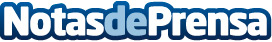 Aiudo apuesta por la tecnología y la regionalización para crecer sin inversiónLa startup de cuidadores a domicilio, que celebra su séptimo aniversario y su mejor inicio de año, ha incrementado un 175% su facturación los últimos 12 meses sin necesidad de rondas de financiación Datos de contacto:Aiudo Prensa654536383Nota de prensa publicada en: https://www.notasdeprensa.es/aiudo-apuesta-por-la-tecnologia-y-la Categorias: Nacional Finanzas Recursos humanos Servicios Técnicos Personas Mayores Servicios médicos Digital http://www.notasdeprensa.es